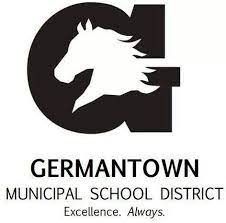 Individualized School Healthcare Plan (ISHP)Please attach applicable procedure and physician’s orders to this ISHPStudent Name:Student Name:DOB/ID #:DOB/ID #:Date:Date:School Site:Rm. #School Phone:School Phone:Physician Information:Physician Information:Physician Information:Physician Information:Physician Information:Physician Information:Physician Information:Physician Information:Physician Information:Physician Information:Physician Information:Physician Information:Physician Information:Name: Phone: Phone: Emergency Contacts:Emergency Contacts:Emergency Contacts:Emergency Contacts:Emergency Contacts:Emergency Contacts:Emergency Contacts:Emergency Contacts:Emergency Contacts:Emergency Contacts:Emergency Contacts:Emergency Contacts:Emergency Contacts:NameNameRelationshipRelationshipRelationshipPhonePhonePhonePhonePhonePhonePhonePhone1. 1. 2. 2. 3. 3. MEDICAL DIAGNOSIS/PROBLEM AND DESCRIPTION:MEDICAL DIAGNOSIS/PROBLEM AND DESCRIPTION:MEDICAL DIAGNOSIS/PROBLEM AND DESCRIPTION:MEDICAL DIAGNOSIS/PROBLEM AND DESCRIPTION:MEDICAL DIAGNOSIS/PROBLEM AND DESCRIPTION:MEDICAL DIAGNOSIS/PROBLEM AND DESCRIPTION:MEDICAL DIAGNOSIS/PROBLEM AND DESCRIPTION:MEDICAL DIAGNOSIS/PROBLEM AND DESCRIPTION:MEDICAL DIAGNOSIS/PROBLEM AND DESCRIPTION:MEDICAL DIAGNOSIS/PROBLEM AND DESCRIPTION:MEDICAL DIAGNOSIS/PROBLEM AND DESCRIPTION:MEDICAL DIAGNOSIS/PROBLEM AND DESCRIPTION:MEDICAL DIAGNOSIS/PROBLEM AND DESCRIPTION:Psoriatic arthritis is a form of arthritis that affects some people who have psoriasis — a condition that features red patches of skin topped with silvery scales. Most people develop psoriasis first and are later diagnosed with psoriatic arthritis, but the joint problems can sometimes begin before skin lesions appear.Psoriatic arthritis is a form of arthritis that affects some people who have psoriasis — a condition that features red patches of skin topped with silvery scales. Most people develop psoriasis first and are later diagnosed with psoriatic arthritis, but the joint problems can sometimes begin before skin lesions appear.Psoriatic arthritis is a form of arthritis that affects some people who have psoriasis — a condition that features red patches of skin topped with silvery scales. Most people develop psoriasis first and are later diagnosed with psoriatic arthritis, but the joint problems can sometimes begin before skin lesions appear.Psoriatic arthritis is a form of arthritis that affects some people who have psoriasis — a condition that features red patches of skin topped with silvery scales. Most people develop psoriasis first and are later diagnosed with psoriatic arthritis, but the joint problems can sometimes begin before skin lesions appear.Psoriatic arthritis is a form of arthritis that affects some people who have psoriasis — a condition that features red patches of skin topped with silvery scales. Most people develop psoriasis first and are later diagnosed with psoriatic arthritis, but the joint problems can sometimes begin before skin lesions appear.Psoriatic arthritis is a form of arthritis that affects some people who have psoriasis — a condition that features red patches of skin topped with silvery scales. Most people develop psoriasis first and are later diagnosed with psoriatic arthritis, but the joint problems can sometimes begin before skin lesions appear.Psoriatic arthritis is a form of arthritis that affects some people who have psoriasis — a condition that features red patches of skin topped with silvery scales. Most people develop psoriasis first and are later diagnosed with psoriatic arthritis, but the joint problems can sometimes begin before skin lesions appear.Psoriatic arthritis is a form of arthritis that affects some people who have psoriasis — a condition that features red patches of skin topped with silvery scales. Most people develop psoriasis first and are later diagnosed with psoriatic arthritis, but the joint problems can sometimes begin before skin lesions appear.Psoriatic arthritis is a form of arthritis that affects some people who have psoriasis — a condition that features red patches of skin topped with silvery scales. Most people develop psoriasis first and are later diagnosed with psoriatic arthritis, but the joint problems can sometimes begin before skin lesions appear.Psoriatic arthritis is a form of arthritis that affects some people who have psoriasis — a condition that features red patches of skin topped with silvery scales. Most people develop psoriasis first and are later diagnosed with psoriatic arthritis, but the joint problems can sometimes begin before skin lesions appear.Psoriatic arthritis is a form of arthritis that affects some people who have psoriasis — a condition that features red patches of skin topped with silvery scales. Most people develop psoriasis first and are later diagnosed with psoriatic arthritis, but the joint problems can sometimes begin before skin lesions appear.Psoriatic arthritis is a form of arthritis that affects some people who have psoriasis — a condition that features red patches of skin topped with silvery scales. Most people develop psoriasis first and are later diagnosed with psoriatic arthritis, but the joint problems can sometimes begin before skin lesions appear.Psoriatic arthritis is a form of arthritis that affects some people who have psoriasis — a condition that features red patches of skin topped with silvery scales. Most people develop psoriasis first and are later diagnosed with psoriatic arthritis, but the joint problems can sometimes begin before skin lesions appear.SYMPTOMS TO WATCH FOR:SYMPTOMS TO WATCH FOR:SYMPTOMS TO WATCH FOR:SYMPTOMS TO WATCH FOR:SYMPTOMS TO WATCH FOR:SYMPTOMS TO WATCH FOR:SYMPTOMS TO WATCH FOR:SYMPTOMS TO WATCH FOR:SYMPTOMS TO WATCH FOR:SYMPTOMS TO WATCH FOR:SYMPTOMS TO WATCH FOR:SYMPTOMS TO WATCH FOR:SYMPTOMS TO WATCH FOR:Joint pain, stiffness and swelling are the main symptoms of psoriatic arthritis. They can affect any part of your body, including your fingertips and spine, and can range from relatively mild to severe. In both psoriasis and psoriatic arthritis, disease flares may alternate with periods of remissionJoint pain, stiffness and swelling are the main symptoms of psoriatic arthritis. They can affect any part of your body, including your fingertips and spine, and can range from relatively mild to severe. In both psoriasis and psoriatic arthritis, disease flares may alternate with periods of remissionJoint pain, stiffness and swelling are the main symptoms of psoriatic arthritis. They can affect any part of your body, including your fingertips and spine, and can range from relatively mild to severe. In both psoriasis and psoriatic arthritis, disease flares may alternate with periods of remissionJoint pain, stiffness and swelling are the main symptoms of psoriatic arthritis. They can affect any part of your body, including your fingertips and spine, and can range from relatively mild to severe. In both psoriasis and psoriatic arthritis, disease flares may alternate with periods of remissionJoint pain, stiffness and swelling are the main symptoms of psoriatic arthritis. They can affect any part of your body, including your fingertips and spine, and can range from relatively mild to severe. In both psoriasis and psoriatic arthritis, disease flares may alternate with periods of remissionJoint pain, stiffness and swelling are the main symptoms of psoriatic arthritis. They can affect any part of your body, including your fingertips and spine, and can range from relatively mild to severe. In both psoriasis and psoriatic arthritis, disease flares may alternate with periods of remissionJoint pain, stiffness and swelling are the main symptoms of psoriatic arthritis. They can affect any part of your body, including your fingertips and spine, and can range from relatively mild to severe. In both psoriasis and psoriatic arthritis, disease flares may alternate with periods of remissionJoint pain, stiffness and swelling are the main symptoms of psoriatic arthritis. They can affect any part of your body, including your fingertips and spine, and can range from relatively mild to severe. In both psoriasis and psoriatic arthritis, disease flares may alternate with periods of remissionJoint pain, stiffness and swelling are the main symptoms of psoriatic arthritis. They can affect any part of your body, including your fingertips and spine, and can range from relatively mild to severe. In both psoriasis and psoriatic arthritis, disease flares may alternate with periods of remissionJoint pain, stiffness and swelling are the main symptoms of psoriatic arthritis. They can affect any part of your body, including your fingertips and spine, and can range from relatively mild to severe. In both psoriasis and psoriatic arthritis, disease flares may alternate with periods of remissionJoint pain, stiffness and swelling are the main symptoms of psoriatic arthritis. They can affect any part of your body, including your fingertips and spine, and can range from relatively mild to severe. In both psoriasis and psoriatic arthritis, disease flares may alternate with periods of remissionJoint pain, stiffness and swelling are the main symptoms of psoriatic arthritis. They can affect any part of your body, including your fingertips and spine, and can range from relatively mild to severe. In both psoriasis and psoriatic arthritis, disease flares may alternate with periods of remissionJoint pain, stiffness and swelling are the main symptoms of psoriatic arthritis. They can affect any part of your body, including your fingertips and spine, and can range from relatively mild to severe. In both psoriasis and psoriatic arthritis, disease flares may alternate with periods of remissionHEALTH CARE ACTION PLAN:HEALTH CARE ACTION PLAN:HEALTH CARE ACTION PLAN:HEALTH CARE ACTION PLAN:HEALTH CARE ACTION PLAN:HEALTH CARE ACTION PLAN:HEALTH CARE ACTION PLAN:HEALTH CARE ACTION PLAN:HEALTH CARE ACTION PLAN:HEALTH CARE ACTION PLAN:HEALTH CARE ACTION PLAN:HEALTH CARE ACTION PLAN:HEALTH CARE ACTION PLAN:Student will be allowed to use elevator in order to access her classes in buildings with multiple stories, during arthritic flare-ups. Elevator key will be provided by School Nurse.Student will be allowed to go to the Nurses Office during flare-ups. The nurse may provide a heating pad or ice if necessary. Student needs to alert the nurse if she needs additional time in the nurse's office to treat a flare-up.During flare-ups, student will be allowed to "get up and stretch" or "take a quick break" outside the classroom door.Student should be allowed to self-regulate her participation in physical activities on a daily basis.Student will be allowed to keep a water bottle with her at all times, especially during physical activitiesStudent will be allowed to use elevator in order to access her classes in buildings with multiple stories, during arthritic flare-ups. Elevator key will be provided by School Nurse.Student will be allowed to go to the Nurses Office during flare-ups. The nurse may provide a heating pad or ice if necessary. Student needs to alert the nurse if she needs additional time in the nurse's office to treat a flare-up.During flare-ups, student will be allowed to "get up and stretch" or "take a quick break" outside the classroom door.Student should be allowed to self-regulate her participation in physical activities on a daily basis.Student will be allowed to keep a water bottle with her at all times, especially during physical activitiesStudent will be allowed to use elevator in order to access her classes in buildings with multiple stories, during arthritic flare-ups. Elevator key will be provided by School Nurse.Student will be allowed to go to the Nurses Office during flare-ups. The nurse may provide a heating pad or ice if necessary. Student needs to alert the nurse if she needs additional time in the nurse's office to treat a flare-up.During flare-ups, student will be allowed to "get up and stretch" or "take a quick break" outside the classroom door.Student should be allowed to self-regulate her participation in physical activities on a daily basis.Student will be allowed to keep a water bottle with her at all times, especially during physical activitiesStudent will be allowed to use elevator in order to access her classes in buildings with multiple stories, during arthritic flare-ups. Elevator key will be provided by School Nurse.Student will be allowed to go to the Nurses Office during flare-ups. The nurse may provide a heating pad or ice if necessary. Student needs to alert the nurse if she needs additional time in the nurse's office to treat a flare-up.During flare-ups, student will be allowed to "get up and stretch" or "take a quick break" outside the classroom door.Student should be allowed to self-regulate her participation in physical activities on a daily basis.Student will be allowed to keep a water bottle with her at all times, especially during physical activitiesStudent will be allowed to use elevator in order to access her classes in buildings with multiple stories, during arthritic flare-ups. Elevator key will be provided by School Nurse.Student will be allowed to go to the Nurses Office during flare-ups. The nurse may provide a heating pad or ice if necessary. Student needs to alert the nurse if she needs additional time in the nurse's office to treat a flare-up.During flare-ups, student will be allowed to "get up and stretch" or "take a quick break" outside the classroom door.Student should be allowed to self-regulate her participation in physical activities on a daily basis.Student will be allowed to keep a water bottle with her at all times, especially during physical activitiesStudent will be allowed to use elevator in order to access her classes in buildings with multiple stories, during arthritic flare-ups. Elevator key will be provided by School Nurse.Student will be allowed to go to the Nurses Office during flare-ups. The nurse may provide a heating pad or ice if necessary. Student needs to alert the nurse if she needs additional time in the nurse's office to treat a flare-up.During flare-ups, student will be allowed to "get up and stretch" or "take a quick break" outside the classroom door.Student should be allowed to self-regulate her participation in physical activities on a daily basis.Student will be allowed to keep a water bottle with her at all times, especially during physical activitiesStudent will be allowed to use elevator in order to access her classes in buildings with multiple stories, during arthritic flare-ups. Elevator key will be provided by School Nurse.Student will be allowed to go to the Nurses Office during flare-ups. The nurse may provide a heating pad or ice if necessary. Student needs to alert the nurse if she needs additional time in the nurse's office to treat a flare-up.During flare-ups, student will be allowed to "get up and stretch" or "take a quick break" outside the classroom door.Student should be allowed to self-regulate her participation in physical activities on a daily basis.Student will be allowed to keep a water bottle with her at all times, especially during physical activitiesStudent will be allowed to use elevator in order to access her classes in buildings with multiple stories, during arthritic flare-ups. Elevator key will be provided by School Nurse.Student will be allowed to go to the Nurses Office during flare-ups. The nurse may provide a heating pad or ice if necessary. Student needs to alert the nurse if she needs additional time in the nurse's office to treat a flare-up.During flare-ups, student will be allowed to "get up and stretch" or "take a quick break" outside the classroom door.Student should be allowed to self-regulate her participation in physical activities on a daily basis.Student will be allowed to keep a water bottle with her at all times, especially during physical activitiesStudent will be allowed to use elevator in order to access her classes in buildings with multiple stories, during arthritic flare-ups. Elevator key will be provided by School Nurse.Student will be allowed to go to the Nurses Office during flare-ups. The nurse may provide a heating pad or ice if necessary. Student needs to alert the nurse if she needs additional time in the nurse's office to treat a flare-up.During flare-ups, student will be allowed to "get up and stretch" or "take a quick break" outside the classroom door.Student should be allowed to self-regulate her participation in physical activities on a daily basis.Student will be allowed to keep a water bottle with her at all times, especially during physical activitiesStudent will be allowed to use elevator in order to access her classes in buildings with multiple stories, during arthritic flare-ups. Elevator key will be provided by School Nurse.Student will be allowed to go to the Nurses Office during flare-ups. The nurse may provide a heating pad or ice if necessary. Student needs to alert the nurse if she needs additional time in the nurse's office to treat a flare-up.During flare-ups, student will be allowed to "get up and stretch" or "take a quick break" outside the classroom door.Student should be allowed to self-regulate her participation in physical activities on a daily basis.Student will be allowed to keep a water bottle with her at all times, especially during physical activitiesStudent will be allowed to use elevator in order to access her classes in buildings with multiple stories, during arthritic flare-ups. Elevator key will be provided by School Nurse.Student will be allowed to go to the Nurses Office during flare-ups. The nurse may provide a heating pad or ice if necessary. Student needs to alert the nurse if she needs additional time in the nurse's office to treat a flare-up.During flare-ups, student will be allowed to "get up and stretch" or "take a quick break" outside the classroom door.Student should be allowed to self-regulate her participation in physical activities on a daily basis.Student will be allowed to keep a water bottle with her at all times, especially during physical activitiesStudent will be allowed to use elevator in order to access her classes in buildings with multiple stories, during arthritic flare-ups. Elevator key will be provided by School Nurse.Student will be allowed to go to the Nurses Office during flare-ups. The nurse may provide a heating pad or ice if necessary. Student needs to alert the nurse if she needs additional time in the nurse's office to treat a flare-up.During flare-ups, student will be allowed to "get up and stretch" or "take a quick break" outside the classroom door.Student should be allowed to self-regulate her participation in physical activities on a daily basis.Student will be allowed to keep a water bottle with her at all times, especially during physical activitiesStudent will be allowed to use elevator in order to access her classes in buildings with multiple stories, during arthritic flare-ups. Elevator key will be provided by School Nurse.Student will be allowed to go to the Nurses Office during flare-ups. The nurse may provide a heating pad or ice if necessary. Student needs to alert the nurse if she needs additional time in the nurse's office to treat a flare-up.During flare-ups, student will be allowed to "get up and stretch" or "take a quick break" outside the classroom door.Student should be allowed to self-regulate her participation in physical activities on a daily basis.Student will be allowed to keep a water bottle with her at all times, especially during physical activitiesSTUDENT ATTENDANCESTUDENT ATTENDANCESTUDENT ATTENDANCESTUDENT ATTENDANCESTUDENT ATTENDANCESTUDENT ATTENDANCESTUDENT ATTENDANCESTUDENT ATTENDANCESTUDENT ATTENDANCESTUDENT ATTENDANCESTUDENT ATTENDANCESTUDENT ATTENDANCESTUDENT ATTENDANCE No Concerns              Concerning Absenteeism (5 – 9.9%)          	Chronic Absenteeism (> 10%)INTERVENTIONS Parent/Guardian Contact		 Attendance letter HIPAA/MD Contact			 Medical Referral Teacher(s) Collaboration		 SART/SARB No Concerns              Concerning Absenteeism (5 – 9.9%)          	Chronic Absenteeism (> 10%)INTERVENTIONS Parent/Guardian Contact		 Attendance letter HIPAA/MD Contact			 Medical Referral Teacher(s) Collaboration		 SART/SARB No Concerns              Concerning Absenteeism (5 – 9.9%)          	Chronic Absenteeism (> 10%)INTERVENTIONS Parent/Guardian Contact		 Attendance letter HIPAA/MD Contact			 Medical Referral Teacher(s) Collaboration		 SART/SARB No Concerns              Concerning Absenteeism (5 – 9.9%)          	Chronic Absenteeism (> 10%)INTERVENTIONS Parent/Guardian Contact		 Attendance letter HIPAA/MD Contact			 Medical Referral Teacher(s) Collaboration		 SART/SARB No Concerns              Concerning Absenteeism (5 – 9.9%)          	Chronic Absenteeism (> 10%)INTERVENTIONS Parent/Guardian Contact		 Attendance letter HIPAA/MD Contact			 Medical Referral Teacher(s) Collaboration		 SART/SARB No Concerns              Concerning Absenteeism (5 – 9.9%)          	Chronic Absenteeism (> 10%)INTERVENTIONS Parent/Guardian Contact		 Attendance letter HIPAA/MD Contact			 Medical Referral Teacher(s) Collaboration		 SART/SARB No Concerns              Concerning Absenteeism (5 – 9.9%)          	Chronic Absenteeism (> 10%)INTERVENTIONS Parent/Guardian Contact		 Attendance letter HIPAA/MD Contact			 Medical Referral Teacher(s) Collaboration		 SART/SARB No Concerns              Concerning Absenteeism (5 – 9.9%)          	Chronic Absenteeism (> 10%)INTERVENTIONS Parent/Guardian Contact		 Attendance letter HIPAA/MD Contact			 Medical Referral Teacher(s) Collaboration		 SART/SARB No Concerns              Concerning Absenteeism (5 – 9.9%)          	Chronic Absenteeism (> 10%)INTERVENTIONS Parent/Guardian Contact		 Attendance letter HIPAA/MD Contact			 Medical Referral Teacher(s) Collaboration		 SART/SARB No Concerns              Concerning Absenteeism (5 – 9.9%)          	Chronic Absenteeism (> 10%)INTERVENTIONS Parent/Guardian Contact		 Attendance letter HIPAA/MD Contact			 Medical Referral Teacher(s) Collaboration		 SART/SARB No Concerns              Concerning Absenteeism (5 – 9.9%)          	Chronic Absenteeism (> 10%)INTERVENTIONS Parent/Guardian Contact		 Attendance letter HIPAA/MD Contact			 Medical Referral Teacher(s) Collaboration		 SART/SARB No Concerns              Concerning Absenteeism (5 – 9.9%)          	Chronic Absenteeism (> 10%)INTERVENTIONS Parent/Guardian Contact		 Attendance letter HIPAA/MD Contact			 Medical Referral Teacher(s) Collaboration		 SART/SARB No Concerns              Concerning Absenteeism (5 – 9.9%)          	Chronic Absenteeism (> 10%)INTERVENTIONS Parent/Guardian Contact		 Attendance letter HIPAA/MD Contact			 Medical Referral Teacher(s) Collaboration		 SART/SARBIN THE EVENT OF AN EMERGENCY EVACUATIONIN THE EVENT OF AN EMERGENCY EVACUATIONIN THE EVENT OF AN EMERGENCY EVACUATIONIN THE EVENT OF AN EMERGENCY EVACUATIONIN THE EVENT OF AN EMERGENCY EVACUATIONIN THE EVENT OF AN EMERGENCY EVACUATIONIN THE EVENT OF AN EMERGENCY EVACUATIONIN THE EVENT OF AN EMERGENCY EVACUATIONIN THE EVENT OF AN EMERGENCY EVACUATIONIN THE EVENT OF AN EMERGENCY EVACUATIONIN THE EVENT OF AN EMERGENCY EVACUATIONIN THE EVENT OF AN EMERGENCY EVACUATIONIN THE EVENT OF AN EMERGENCY EVACUATIONThe following designated and trained staff member(s):         should have access to a communication device and are responsible for assuring that the student’s medication and emergency plan accompanies him/her to the evacuation command center.The following designated and trained staff member(s):         are responsible to evacuate the student following the pre-determined (attached) path of travel. If the student is unable to ambulate or utilize his/her powerchair/wheelchair, then the Med-Sled must be used to evacuate. The Med Sled is located: The following designated and trained staff member(s):         should have access to a communication device and are responsible for assuring that the student’s medication and emergency plan accompanies him/her to the evacuation command center.The following designated and trained staff member(s):         are responsible to evacuate the student following the pre-determined (attached) path of travel. If the student is unable to ambulate or utilize his/her powerchair/wheelchair, then the Med-Sled must be used to evacuate. The Med Sled is located: The following designated and trained staff member(s):         should have access to a communication device and are responsible for assuring that the student’s medication and emergency plan accompanies him/her to the evacuation command center.The following designated and trained staff member(s):         are responsible to evacuate the student following the pre-determined (attached) path of travel. If the student is unable to ambulate or utilize his/her powerchair/wheelchair, then the Med-Sled must be used to evacuate. The Med Sled is located: The following designated and trained staff member(s):         should have access to a communication device and are responsible for assuring that the student’s medication and emergency plan accompanies him/her to the evacuation command center.The following designated and trained staff member(s):         are responsible to evacuate the student following the pre-determined (attached) path of travel. If the student is unable to ambulate or utilize his/her powerchair/wheelchair, then the Med-Sled must be used to evacuate. The Med Sled is located: The following designated and trained staff member(s):         should have access to a communication device and are responsible for assuring that the student’s medication and emergency plan accompanies him/her to the evacuation command center.The following designated and trained staff member(s):         are responsible to evacuate the student following the pre-determined (attached) path of travel. If the student is unable to ambulate or utilize his/her powerchair/wheelchair, then the Med-Sled must be used to evacuate. The Med Sled is located: The following designated and trained staff member(s):         should have access to a communication device and are responsible for assuring that the student’s medication and emergency plan accompanies him/her to the evacuation command center.The following designated and trained staff member(s):         are responsible to evacuate the student following the pre-determined (attached) path of travel. If the student is unable to ambulate or utilize his/her powerchair/wheelchair, then the Med-Sled must be used to evacuate. The Med Sled is located: The following designated and trained staff member(s):         should have access to a communication device and are responsible for assuring that the student’s medication and emergency plan accompanies him/her to the evacuation command center.The following designated and trained staff member(s):         are responsible to evacuate the student following the pre-determined (attached) path of travel. If the student is unable to ambulate or utilize his/her powerchair/wheelchair, then the Med-Sled must be used to evacuate. The Med Sled is located: The following designated and trained staff member(s):         should have access to a communication device and are responsible for assuring that the student’s medication and emergency plan accompanies him/her to the evacuation command center.The following designated and trained staff member(s):         are responsible to evacuate the student following the pre-determined (attached) path of travel. If the student is unable to ambulate or utilize his/her powerchair/wheelchair, then the Med-Sled must be used to evacuate. The Med Sled is located: The following designated and trained staff member(s):         should have access to a communication device and are responsible for assuring that the student’s medication and emergency plan accompanies him/her to the evacuation command center.The following designated and trained staff member(s):         are responsible to evacuate the student following the pre-determined (attached) path of travel. If the student is unable to ambulate or utilize his/her powerchair/wheelchair, then the Med-Sled must be used to evacuate. The Med Sled is located: The following designated and trained staff member(s):         should have access to a communication device and are responsible for assuring that the student’s medication and emergency plan accompanies him/her to the evacuation command center.The following designated and trained staff member(s):         are responsible to evacuate the student following the pre-determined (attached) path of travel. If the student is unable to ambulate or utilize his/her powerchair/wheelchair, then the Med-Sled must be used to evacuate. The Med Sled is located: The following designated and trained staff member(s):         should have access to a communication device and are responsible for assuring that the student’s medication and emergency plan accompanies him/her to the evacuation command center.The following designated and trained staff member(s):         are responsible to evacuate the student following the pre-determined (attached) path of travel. If the student is unable to ambulate or utilize his/her powerchair/wheelchair, then the Med-Sled must be used to evacuate. The Med Sled is located: The following designated and trained staff member(s):         should have access to a communication device and are responsible for assuring that the student’s medication and emergency plan accompanies him/her to the evacuation command center.The following designated and trained staff member(s):         are responsible to evacuate the student following the pre-determined (attached) path of travel. If the student is unable to ambulate or utilize his/her powerchair/wheelchair, then the Med-Sled must be used to evacuate. The Med Sled is located: The following designated and trained staff member(s):         should have access to a communication device and are responsible for assuring that the student’s medication and emergency plan accompanies him/her to the evacuation command center.The following designated and trained staff member(s):         are responsible to evacuate the student following the pre-determined (attached) path of travel. If the student is unable to ambulate or utilize his/her powerchair/wheelchair, then the Med-Sled must be used to evacuate. The Med Sled is located: DESIGNATED STAFF:DESIGNATED STAFF:DESIGNATED STAFF:DESIGNATED STAFF:DESIGNATED STAFF:DESIGNATED STAFF:DESIGNATED STAFF:DESIGNATED STAFF:DESIGNATED STAFF:DESIGNATED STAFF:DESIGNATED STAFF:DESIGNATED STAFF:DESIGNATED STAFF:NameNameNameTraining DateNameNameNameNameNameNameNameNameTraining Date1. 1. 1. 4. 4. 4. 4. 4. 4. 4. 4. 2. 2. 2. 5. 5. 5. 5. 5. 5. 5. 5. 3. 3. 3. 6. 6. 6. 6. 6. 6. 6. 6. DISTRIBUTION DATE(S):DISTRIBUTION DATE(S):DISTRIBUTION DATE(S):DISTRIBUTION DATE(S):DISTRIBUTION DATE(S):DISTRIBUTION DATE(S):DISTRIBUTION DATE(S):DISTRIBUTION DATE(S):DISTRIBUTION DATE(S):DISTRIBUTION DATE(S):DISTRIBUTION DATE(S):DISTRIBUTION DATE(S):DISTRIBUTION DATE(S): Principal PrincipalDate Parent/Guardian Parent/Guardian Parent/Guardian Parent/Guardian Parent/Guardian Parent/GuardianDateDate Teacher (Put copy in sub folder) Teacher (Put copy in sub folder)Date Other OtherDateDateSchool Nurse SignatureDateParent/Guardian SignatureParent/Guardian SignatureDate